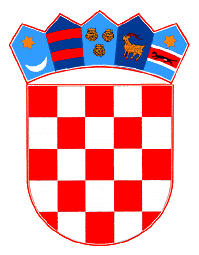         REPUBLIKA HRVATSKAKRAPINSKO-ZAGORSKA ŽUPANIJA   OPĆINA SVETI KRIŽ ZAČRETJE               Općinski NačelnikKLASA: 400-01/21-01/019URBROJ: 2197/04-3-21-6Sveti Križ Začretje, 31.12.2021.	Temeljem članka 46. Zakona o proračunu (NN 87/08, 136/12 i 15/15) i članka 44. Statuta Općine Sveti Križ Začretje (Službeni glasnik Krapinsko-zagorske županije broj 21/2021), načelnik Općine Sveti Križ Začretje 31.12.2021. godine donosi slijedeću:ODLUKU O PRERASPODJELI SREDSTAVAPRORAČUNA ZA 2021.GODINUI	Preraspodjeljuju se sredstva Proračuna Općine Sveti Križ Začretje za 2021. godinu u visini do 5% na rashodovnoj strani, kako slijedi:IIIIIIVVOva Odluka objaviti će se na mrežnim stranicama Općine Sveti Križ Začretje.SMANJENJEPOVEĆANJERAZDJEL 001 OPĆINSKO VIJEĆERAZDJEL 001 OPĆINSKO VIJEĆEGLAVA 01 OPĆINSKO VIJEĆEGLAVA 01 OPĆINSKO VIJEĆEPROGRAM 1000PROGRAM 1006A100001 Predstavničko i izvršno tijeloA100001 Predstavničko i izvršno tijeloIzvor: 11 – opći prihodi i primiciIzvor: 11 – opći prihodi i primiciKonto 323 Rashodi za uslugeKonto 329 Ostali nespomenuti rashodi poslovanja4.000,00 kn4.000,00 knSMANJENJEPOVEĆANJERAZDJEL 004 KULTURA I SPORTRAZDJEL 004 KULTURA I SPORTGLAVA 02 MUZEJKSO-GALERIJSKA DJELATOSTGLAVA 02 MUZEJKSO-GALERIJSKA DJELATOSTPROGRAM 1007PROGRAM 1007A100114 Izdaci za funkcioniranje Žitnice i Galerije Rudi StipkovićA100114 Izdaci za funkcioniranje Žitnice i Galerije Rudi StipkovićIzvor: 11 – opći prihodi i primiciIzvor: 11 – opći prihodi i primiciKonto 329 Ostali nespomenuti rashodi poslovanjaKonto 323 Rashodi za uslugeKonto 322 Rashodi za materijal i energiju2.500,00 kn2.500,00 knSMANJENJEPOVEĆANJERAZDJEL 002 JEDINSTVENI UPRAVNI ODJELRAZDJEL 002 JEDINSTVENI UPRAVNI ODJELGLAVA 01 JEDINSTVENI UPRAVNI ODJELGLAVA 01 JEDINSTVENI UPRAVNI ODJELPROGRAM 1002PROGRAM 1002A100005 Ostali rashodiA100004 Troškovi režija poslovnih prostoraIzvor: 11 – opći prihodi i primiciIzvor: 11 – opći prihodi i primiciKonto 323 Rashodi za uslugeKonto 322 Rashodi za materijal i energiju7.000,00 kn7.000,00 knOPĆINSKI NAČELNIKMarko Kos dipl.oec.